Intergovernmental Committee on Intellectual Property and Genetic Resources, Traditional Knowledge and FolkloreThirty-Seventh SessionGeneva, August 27 to 31, 2018DRAFT AGENDADocument prepared by the SecretariatOpening of the SessionAdoption of the AgendaSee present document and documents WIPO/GRTKF/IC/37/INF/2 and WIPO/GRTKF/IC/37/INF/3.Accreditation of Certain OrganizationsSee document WIPO/GRTKF/IC/37/2.Participation of Indigenous Peoples and Local CommunitiesUpdate on the Operation of the Voluntary FundSee documents WIPO/GRTKF/IC/37/3, WIPO/GRTKF/IC/37/INF/4 and WIPO/GRTKF/IC/37/INF/6.
Appointment of the Advisory Board for the Voluntary FundSee document WIPO/GRTKF/IC/37/3.Information Note for the Panel of Indigenous Peoples and Local Communities See document WIPO/GRTKF/IC/37/INF/5.Traditional Knowledge/Traditional Cultural ExpressionsThe Protection of Traditional Knowledge:  Draft ArticlesSee document WIPO/GRTKF/IC/37/4.The Protection of Traditional Cultural Expressions:  Draft ArticlesSee document WIPO/GRTKF/IC/37/5.The Protection of Traditional Knowledge:  Updated Draft Gap AnalysisSee document WIPO/GRTKF/IC/37/6.The Protection of Traditional Cultural Expressions:  Updated Draft Gap AnalysisSee document WIPO/GRTKF/IC/37/7.Report on the Compilation of Materials on Databases Relating to Genetic Resources and Associated Traditional KnowledgeSee document WIPO/GRTKF/IC/37/8 Rev.Report on the Compilation of Materials on Disclosure Regimes Relating to Genetic Resources and Associated Traditional KnowledgeSee document WIPO/GRTKF/IC/37/9.Proposal for the Terms of Reference for a Study on Traditional KnowledgeSee document WIPO/GRTKF/IC/37/10.EU Proposal for a Study on Traditional Cultural ExpressionsSee document WIPO/GRTKF/IC/37/11.Joint Recommendation on Genetic Resources and Associated Traditional KnowledgeSee document WIPO/GRTKF/IC/37/12.Joint Recommendation on the Use of Databases for the Defensive Protection of Genetic Resources and Traditional Knowledge Associated with Genetic ResourcesSee document WIPO/GRTKF/IC/37/13.Proposal for the Terms of Reference for the Study by the WIPO Secretariat on Measures Related to the Avoidance of the Erroneous Grant of Patents and Compliance with Existing Access and Benefit-Sharing SystemsSee document WIPO/GRTKF/IC/37/14.The Economic Impact of Patent Delays and Uncertainty:  U.S. Concerns about Proposals for New Patent Disclosure RequirementsSee document WIPO/GRTKF/IC/37/15. Glossary of Key Terms Related to Intellectual Property and Genetic Resources, Traditional Knowledge and Traditional Cultural ExpressionsSee document WIPO/GRTKF/IC/37/INF/7. Establishment of an Ad Hoc Expert Group(s)Possible Recommendations to the 2018 General Assembly Contribution of the Intergovernmental Committee on Intellectual Property and Genetic Resources, Traditional Knowledge and Folklore (IGC) to the Implementation of the Respective Development Agenda RecommendationsAny other Business Closing of the Session[End of document]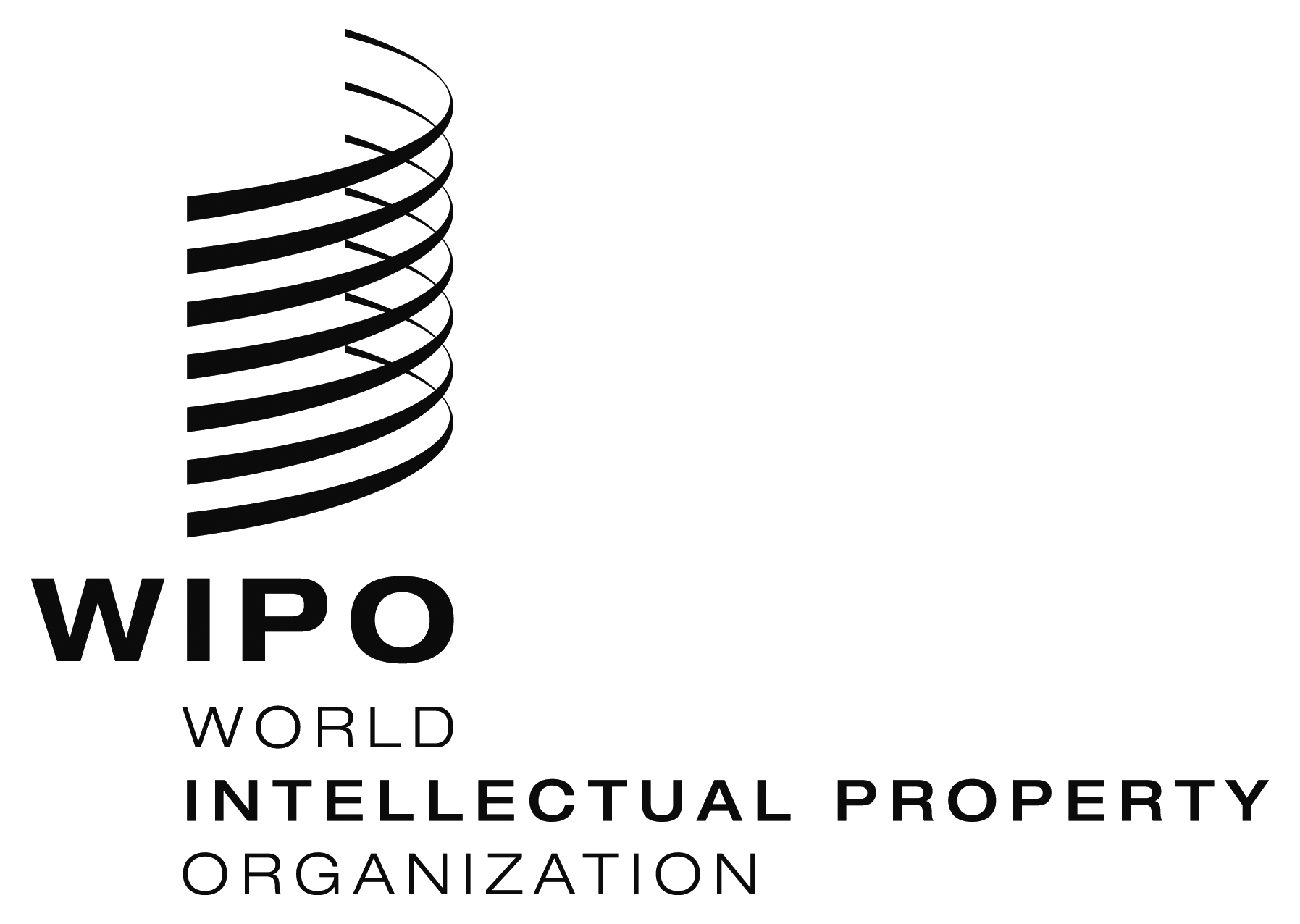 EWIPO/GRTKF/IC/37/1 PROV. 2  WIPO/GRTKF/IC/37/1 PROV. 2  WIPO/GRTKF/IC/37/1 PROV. 2  ORIGINAL:  ENGLISH ORIGINAL:  ENGLISH ORIGINAL:  ENGLISH DATE:  August 10, 2018   DATE:  August 10, 2018   DATE:  August 10, 2018   